XX实验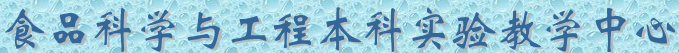 任课教师个人简介课程实验项目名称学时类型名称学时类型课程实验项目（1）（6）课程实验项目（2）（7）课程实验项目（3）（8）课程实验项目（4）（9）课程实验项目（5）（10）教师寄语